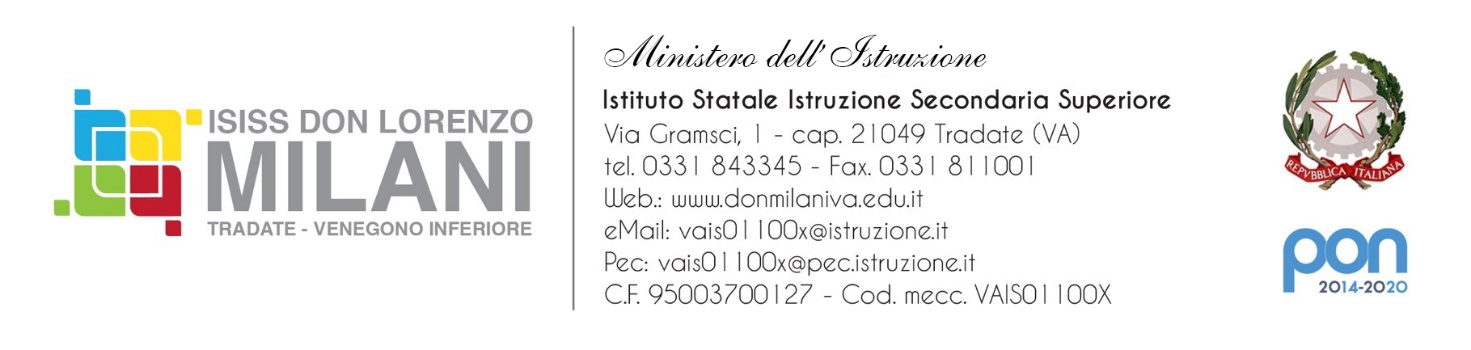 Tradate, 30 maggio 2022
 									Agli studenti delle classi p.c. DSGA 
Oggetto: “CARTA DELLO STUDENTE – IO STUDIO” indicazioni
 
A seguito della comunicazione pervenuta dal Ministero dell’Istruzione si allega la circolare del Ministero contenente le Nuove modalità di richiesta Carta dello Studente.IL DIRIGENTE SCOLASTICODott. Vincenzo MitaFirma apposta ai sensi dell’art.3 c.2 D.Lgs. n.39/93VM/AF	ISISS don Lorenzo Milani Tradate					Rev. 04 del 03/10/18CIRCOLARE DELLA DIRIGENZA N. 244